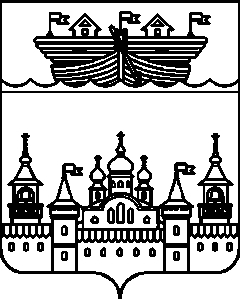 АДМИНИСТРАЦИЯ ВОЗДВИЖЕНСКОГО СЕЛЬСОВЕТАВОСКРЕСЕНСКОГО МУНИЦИПАЛЬНОГО РАЙОНАНИЖЕГОРОДСКОЙ ОБЛАСТИПОСТАНОВЛЕНИЕ06 декабря 2018 года	№ 119О внесении изменений в «Муниципальную программу «Охрана окружающей среды и благоустройство на территории Воздвиженского сельсовета Воскресенского муниципального района Нижегородской области» на 2018-2020 годы» В целях уточнения реализации муниципальной программы «Охрана окружающей среды  и благоустройство на территории Воздвиженского сельсовета Воскресенского муниципального района Нижегородской области» на 2018 – 2020 годы, утвержденной постановлением администрации Воздвиженского сельсовета Воскресенского муниципального района Нижегородской области от 20 ноября 2017 года № 116 администрация Воздвиженского сельсовета Воскресенского муниципального района Нижегородской области постановляет:1.Внести в муниципальную программу «Охрана окружающей среды и благоустройство на территории Воздвиженского сельсовета Воскресенского муниципального района Нижегородской области» на 2018 – 2020 годы и две подпрограммы настоящей программы, следующие изменения: 1.1.В разделе I. «Паспорт муниципальной программы» пункт «Объемы и источники финансирования программы» изложить в новой редакции согласно приложения 1 к настоящему постановлению.1.2.В разделе 2 «Текст программы» пункт 2.4.«Основные мероприятия муниципальной программы» изложить в новой редакции согласно приложения 2 к настоящему постановлению.1.3.В разделе 2 «Текст программы», в  пункт  2.5. «Объемы и источники финансирования программы» изложить в новой редакции согласно приложения 3 к настоящему постановлению.2.Настоящее постановление разместить на официальном сайте администрации Воскресенского муниципального района в информационно-телекоммуникационной сети Интернет.3.Постановление № 84 от 10.09.2018 года «О внесении изменений в «Муниципальную программу «Охрана окружающей среды и благоустройство на территории Воздвиженского сельсовета Воскресенского муниципального района Нижегородской области» на 2018-2020 годы» считать утратившим силу.4. Контроль за исполнением настоящего постановления возложить на главного бухгалтера Воздвиженского сельсовета Еранцеву Н.М.5. Настоящее постановление вступает в силу со дня его официального опубликования.Глава администрацииВоздвиженского сельсовета:						И.Н. ОхотниковПриложение 1 к Постановлению № 119 от 06.12.2018 года«»Приложение 2 к Постановлению № 119 от 06.12.2018 года«2.4.Основные мероприятия муниципальной программы      »Приложение 3к Постановлению № 119 от 06.12.2018г« 2.5. «Объемы и источники финансирования муниципальной программы»:Финансовой основой реализации МП являются средства бюджета сельсовета. Возможность привлечения дополнительных средств для финансирования МП учитывается как прогноз софинансирования на основе соглашений (договоров) между участниками финансового обеспечения МП.Структура финансирования, тыс. руб.Объемы финансирования, заложенные в Программе, являются предварительными. Конкретные расходы будут установлены в соответствии с решением сельского Совета о бюджете сельсовета на соответствующий год и приведены в соответствие не позднее двух месяцев со дня вступления его в силу.»Объемы и источники финансирования программыПрограмма «Охрана окружающей среды и благоустройство на территории Воздвиженского сельсовета Воскресенского муниципального района Нижегородской области» на 2018-2020 годы.Программа «Охрана окружающей среды и благоустройство на территории Воздвиженского сельсовета Воскресенского муниципального района Нижегородской области» на 2018-2020 годы.Программа «Охрана окружающей среды и благоустройство на территории Воздвиженского сельсовета Воскресенского муниципального района Нижегородской области» на 2018-2020 годы.Программа «Охрана окружающей среды и благоустройство на территории Воздвиженского сельсовета Воскресенского муниципального района Нижегородской области» на 2018-2020 годы.Программа «Охрана окружающей среды и благоустройство на территории Воздвиженского сельсовета Воскресенского муниципального района Нижегородской области» на 2018-2020 годы.Объемы и источники финансирования программыИсточники финансированияГоды, тыс. руб.Годы, тыс. руб.Годы, тыс. руб.Годы, тыс. руб.Объемы и источники финансирования программыИсточники финансирования201820192020ВСЕГО за период реализацииОбъемы и источники финансирования программыФедеральный бюджет----Объемы и источники финансирования программыОбластной бюджет----Объемы и источники финансирования программыМестный бюджет (бюджет сельсовета)2826,232950,723074,368851,31Объемы и источники финансирования программыПрочие источники----Объемы и источники финансирования программыВСЕГО2826,232950,723074,368851,31Подпрограмма 1. Благоустройство населённых пунктов Воздвиженского сельсоветаПодпрограмма 1. Благоустройство населённых пунктов Воздвиженского сельсоветаПодпрограмма 1. Благоустройство населённых пунктов Воздвиженского сельсоветаПодпрограмма 1. Благоустройство населённых пунктов Воздвиженского сельсоветаПодпрограмма 1. Благоустройство населённых пунктов Воздвиженского сельсоветаИсточники финансированияГоды, тыс. руб.Годы, тыс. руб.Годы, тыс. руб.Годы, тыс. руб.Источники финансирования201820192020ВСЕГОФедеральный бюджет----Областной бюджет----Местный бюджет (бюджет сельсовета)1041,821040,521078,863161,2Прочие источники----ВСЕГО1041,821040,521078,863161,2Подпрограмма 2. Содержание и ремонт автомобильных дорог общего пользования местного назначенияПодпрограмма 2. Содержание и ремонт автомобильных дорог общего пользования местного назначенияПодпрограмма 2. Содержание и ремонт автомобильных дорог общего пользования местного назначенияПодпрограмма 2. Содержание и ремонт автомобильных дорог общего пользования местного назначенияПодпрограмма 2. Содержание и ремонт автомобильных дорог общего пользования местного назначенияИсточники финансированияГоды тыс. рубГоды тыс. рубГоды тыс. рубГоды тыс. рубИсточники финансирования201820192020ВСЕГОФедеральный бюджет----Областной бюджет----Местный бюджет (бюджет сельсовета)1784,411910,21995,55690,11Прочие источники----ВСЕГО1784,411910,21995,55690,11N п/пНаименование мероприятия Категория расходов(кап. вложения, НИОКР и прочие расходы)Категория расходов(кап. вложения, НИОКР и прочие расходы)Категория расходов(кап. вложения, НИОКР и прочие расходы)Категория расходов(кап. вложения, НИОКР и прочие расходы)Сроки выполненияСроки выполненияИсполнители мероприятийОбъем финансирования (по годам, в разрезе источников)Объем финансирования (по годам, в разрезе источников)Объем финансирования (по годам, в разрезе источников)Объем финансирования (по годам, в разрезе источников)Объем финансирования (по годам, в разрезе источников)Объем финансирования (по годам, в разрезе источников)N п/пНаименование мероприятия Категория расходов(кап. вложения, НИОКР и прочие расходы)Категория расходов(кап. вложения, НИОКР и прочие расходы)Категория расходов(кап. вложения, НИОКР и прочие расходы)Категория расходов(кап. вложения, НИОКР и прочие расходы)Сроки выполненияСроки выполненияИсполнители мероприятий2018201920192020ВсегоЦель программы:Повышение уровня экологической безопасности и качества окружающей среды, сохранение природных систем, улучшение внешнего благоустройства и санитарного состояния каждого населенного пункта сельсовета.Цель программы:Повышение уровня экологической безопасности и качества окружающей среды, сохранение природных систем, улучшение внешнего благоустройства и санитарного состояния каждого населенного пункта сельсовета.Цель программы:Повышение уровня экологической безопасности и качества окружающей среды, сохранение природных систем, улучшение внешнего благоустройства и санитарного состояния каждого населенного пункта сельсовета.Цель программы:Повышение уровня экологической безопасности и качества окружающей среды, сохранение природных систем, улучшение внешнего благоустройства и санитарного состояния каждого населенного пункта сельсовета.Цель программы:Повышение уровня экологической безопасности и качества окружающей среды, сохранение природных систем, улучшение внешнего благоустройства и санитарного состояния каждого населенного пункта сельсовета.Цель программы:Повышение уровня экологической безопасности и качества окружающей среды, сохранение природных систем, улучшение внешнего благоустройства и санитарного состояния каждого населенного пункта сельсовета.Цель программы:Повышение уровня экологической безопасности и качества окружающей среды, сохранение природных систем, улучшение внешнего благоустройства и санитарного состояния каждого населенного пункта сельсовета.Цель программы:Повышение уровня экологической безопасности и качества окружающей среды, сохранение природных систем, улучшение внешнего благоустройства и санитарного состояния каждого населенного пункта сельсовета.Цель программы:Повышение уровня экологической безопасности и качества окружающей среды, сохранение природных систем, улучшение внешнего благоустройства и санитарного состояния каждого населенного пункта сельсовета.Всего, в т.ч.2826,232950,722950,723074,368851,31Цель программы:Повышение уровня экологической безопасности и качества окружающей среды, сохранение природных систем, улучшение внешнего благоустройства и санитарного состояния каждого населенного пункта сельсовета.Цель программы:Повышение уровня экологической безопасности и качества окружающей среды, сохранение природных систем, улучшение внешнего благоустройства и санитарного состояния каждого населенного пункта сельсовета.Цель программы:Повышение уровня экологической безопасности и качества окружающей среды, сохранение природных систем, улучшение внешнего благоустройства и санитарного состояния каждого населенного пункта сельсовета.Цель программы:Повышение уровня экологической безопасности и качества окружающей среды, сохранение природных систем, улучшение внешнего благоустройства и санитарного состояния каждого населенного пункта сельсовета.Цель программы:Повышение уровня экологической безопасности и качества окружающей среды, сохранение природных систем, улучшение внешнего благоустройства и санитарного состояния каждого населенного пункта сельсовета.Цель программы:Повышение уровня экологической безопасности и качества окружающей среды, сохранение природных систем, улучшение внешнего благоустройства и санитарного состояния каждого населенного пункта сельсовета.Цель программы:Повышение уровня экологической безопасности и качества окружающей среды, сохранение природных систем, улучшение внешнего благоустройства и санитарного состояния каждого населенного пункта сельсовета.Цель программы:Повышение уровня экологической безопасности и качества окружающей среды, сохранение природных систем, улучшение внешнего благоустройства и санитарного состояния каждого населенного пункта сельсовета.Цель программы:Повышение уровня экологической безопасности и качества окружающей среды, сохранение природных систем, улучшение внешнего благоустройства и санитарного состояния каждого населенного пункта сельсовета.Федеральный бюджет-----Цель программы:Повышение уровня экологической безопасности и качества окружающей среды, сохранение природных систем, улучшение внешнего благоустройства и санитарного состояния каждого населенного пункта сельсовета.Цель программы:Повышение уровня экологической безопасности и качества окружающей среды, сохранение природных систем, улучшение внешнего благоустройства и санитарного состояния каждого населенного пункта сельсовета.Цель программы:Повышение уровня экологической безопасности и качества окружающей среды, сохранение природных систем, улучшение внешнего благоустройства и санитарного состояния каждого населенного пункта сельсовета.Цель программы:Повышение уровня экологической безопасности и качества окружающей среды, сохранение природных систем, улучшение внешнего благоустройства и санитарного состояния каждого населенного пункта сельсовета.Цель программы:Повышение уровня экологической безопасности и качества окружающей среды, сохранение природных систем, улучшение внешнего благоустройства и санитарного состояния каждого населенного пункта сельсовета.Цель программы:Повышение уровня экологической безопасности и качества окружающей среды, сохранение природных систем, улучшение внешнего благоустройства и санитарного состояния каждого населенного пункта сельсовета.Цель программы:Повышение уровня экологической безопасности и качества окружающей среды, сохранение природных систем, улучшение внешнего благоустройства и санитарного состояния каждого населенного пункта сельсовета.Цель программы:Повышение уровня экологической безопасности и качества окружающей среды, сохранение природных систем, улучшение внешнего благоустройства и санитарного состояния каждого населенного пункта сельсовета.Цель программы:Повышение уровня экологической безопасности и качества окружающей среды, сохранение природных систем, улучшение внешнего благоустройства и санитарного состояния каждого населенного пункта сельсовета.Областной бюджет-----Цель программы:Повышение уровня экологической безопасности и качества окружающей среды, сохранение природных систем, улучшение внешнего благоустройства и санитарного состояния каждого населенного пункта сельсовета.Цель программы:Повышение уровня экологической безопасности и качества окружающей среды, сохранение природных систем, улучшение внешнего благоустройства и санитарного состояния каждого населенного пункта сельсовета.Цель программы:Повышение уровня экологической безопасности и качества окружающей среды, сохранение природных систем, улучшение внешнего благоустройства и санитарного состояния каждого населенного пункта сельсовета.Цель программы:Повышение уровня экологической безопасности и качества окружающей среды, сохранение природных систем, улучшение внешнего благоустройства и санитарного состояния каждого населенного пункта сельсовета.Цель программы:Повышение уровня экологической безопасности и качества окружающей среды, сохранение природных систем, улучшение внешнего благоустройства и санитарного состояния каждого населенного пункта сельсовета.Цель программы:Повышение уровня экологической безопасности и качества окружающей среды, сохранение природных систем, улучшение внешнего благоустройства и санитарного состояния каждого населенного пункта сельсовета.Цель программы:Повышение уровня экологической безопасности и качества окружающей среды, сохранение природных систем, улучшение внешнего благоустройства и санитарного состояния каждого населенного пункта сельсовета.Цель программы:Повышение уровня экологической безопасности и качества окружающей среды, сохранение природных систем, улучшение внешнего благоустройства и санитарного состояния каждого населенного пункта сельсовета.Цель программы:Повышение уровня экологической безопасности и качества окружающей среды, сохранение природных систем, улучшение внешнего благоустройства и санитарного состояния каждого населенного пункта сельсовета.Бюджет сельсовета2826,232950,722950,723074,368851,31Цель программы:Повышение уровня экологической безопасности и качества окружающей среды, сохранение природных систем, улучшение внешнего благоустройства и санитарного состояния каждого населенного пункта сельсовета.Цель программы:Повышение уровня экологической безопасности и качества окружающей среды, сохранение природных систем, улучшение внешнего благоустройства и санитарного состояния каждого населенного пункта сельсовета.Цель программы:Повышение уровня экологической безопасности и качества окружающей среды, сохранение природных систем, улучшение внешнего благоустройства и санитарного состояния каждого населенного пункта сельсовета.Цель программы:Повышение уровня экологической безопасности и качества окружающей среды, сохранение природных систем, улучшение внешнего благоустройства и санитарного состояния каждого населенного пункта сельсовета.Цель программы:Повышение уровня экологической безопасности и качества окружающей среды, сохранение природных систем, улучшение внешнего благоустройства и санитарного состояния каждого населенного пункта сельсовета.Цель программы:Повышение уровня экологической безопасности и качества окружающей среды, сохранение природных систем, улучшение внешнего благоустройства и санитарного состояния каждого населенного пункта сельсовета.Цель программы:Повышение уровня экологической безопасности и качества окружающей среды, сохранение природных систем, улучшение внешнего благоустройства и санитарного состояния каждого населенного пункта сельсовета.Цель программы:Повышение уровня экологической безопасности и качества окружающей среды, сохранение природных систем, улучшение внешнего благоустройства и санитарного состояния каждого населенного пункта сельсовета.Цель программы:Повышение уровня экологической безопасности и качества окружающей среды, сохранение природных систем, улучшение внешнего благоустройства и санитарного состояния каждого населенного пункта сельсовета.Прочие источники-----Подпрограмма 1 Благоустройство населённых пунктов Воздвиженского сельсоветаЗадача 1. Формирование у населения всех возрастов и социальных групп активной жизненной позиции в деле практического участия в мероприятиях по формированию благоприятной окружающей среды.Подпрограмма 1 Благоустройство населённых пунктов Воздвиженского сельсоветаЗадача 1. Формирование у населения всех возрастов и социальных групп активной жизненной позиции в деле практического участия в мероприятиях по формированию благоприятной окружающей среды.Подпрограмма 1 Благоустройство населённых пунктов Воздвиженского сельсоветаЗадача 1. Формирование у населения всех возрастов и социальных групп активной жизненной позиции в деле практического участия в мероприятиях по формированию благоприятной окружающей среды.Подпрограмма 1 Благоустройство населённых пунктов Воздвиженского сельсоветаЗадача 1. Формирование у населения всех возрастов и социальных групп активной жизненной позиции в деле практического участия в мероприятиях по формированию благоприятной окружающей среды.Подпрограмма 1 Благоустройство населённых пунктов Воздвиженского сельсоветаЗадача 1. Формирование у населения всех возрастов и социальных групп активной жизненной позиции в деле практического участия в мероприятиях по формированию благоприятной окружающей среды.Подпрограмма 1 Благоустройство населённых пунктов Воздвиженского сельсоветаЗадача 1. Формирование у населения всех возрастов и социальных групп активной жизненной позиции в деле практического участия в мероприятиях по формированию благоприятной окружающей среды.Подпрограмма 1 Благоустройство населённых пунктов Воздвиженского сельсоветаЗадача 1. Формирование у населения всех возрастов и социальных групп активной жизненной позиции в деле практического участия в мероприятиях по формированию благоприятной окружающей среды.Подпрограмма 1 Благоустройство населённых пунктов Воздвиженского сельсоветаЗадача 1. Формирование у населения всех возрастов и социальных групп активной жизненной позиции в деле практического участия в мероприятиях по формированию благоприятной окружающей среды.Подпрограмма 1 Благоустройство населённых пунктов Воздвиженского сельсоветаЗадача 1. Формирование у населения всех возрастов и социальных групп активной жизненной позиции в деле практического участия в мероприятиях по формированию благоприятной окружающей среды.Всего, в т.ч.00000Подпрограмма 1 Благоустройство населённых пунктов Воздвиженского сельсоветаЗадача 1. Формирование у населения всех возрастов и социальных групп активной жизненной позиции в деле практического участия в мероприятиях по формированию благоприятной окружающей среды.Подпрограмма 1 Благоустройство населённых пунктов Воздвиженского сельсоветаЗадача 1. Формирование у населения всех возрастов и социальных групп активной жизненной позиции в деле практического участия в мероприятиях по формированию благоприятной окружающей среды.Подпрограмма 1 Благоустройство населённых пунктов Воздвиженского сельсоветаЗадача 1. Формирование у населения всех возрастов и социальных групп активной жизненной позиции в деле практического участия в мероприятиях по формированию благоприятной окружающей среды.Подпрограмма 1 Благоустройство населённых пунктов Воздвиженского сельсоветаЗадача 1. Формирование у населения всех возрастов и социальных групп активной жизненной позиции в деле практического участия в мероприятиях по формированию благоприятной окружающей среды.Подпрограмма 1 Благоустройство населённых пунктов Воздвиженского сельсоветаЗадача 1. Формирование у населения всех возрастов и социальных групп активной жизненной позиции в деле практического участия в мероприятиях по формированию благоприятной окружающей среды.Подпрограмма 1 Благоустройство населённых пунктов Воздвиженского сельсоветаЗадача 1. Формирование у населения всех возрастов и социальных групп активной жизненной позиции в деле практического участия в мероприятиях по формированию благоприятной окружающей среды.Подпрограмма 1 Благоустройство населённых пунктов Воздвиженского сельсоветаЗадача 1. Формирование у населения всех возрастов и социальных групп активной жизненной позиции в деле практического участия в мероприятиях по формированию благоприятной окружающей среды.Подпрограмма 1 Благоустройство населённых пунктов Воздвиженского сельсоветаЗадача 1. Формирование у населения всех возрастов и социальных групп активной жизненной позиции в деле практического участия в мероприятиях по формированию благоприятной окружающей среды.Подпрограмма 1 Благоустройство населённых пунктов Воздвиженского сельсоветаЗадача 1. Формирование у населения всех возрастов и социальных групп активной жизненной позиции в деле практического участия в мероприятиях по формированию благоприятной окружающей среды.Федеральный бюджет-----Подпрограмма 1 Благоустройство населённых пунктов Воздвиженского сельсоветаЗадача 1. Формирование у населения всех возрастов и социальных групп активной жизненной позиции в деле практического участия в мероприятиях по формированию благоприятной окружающей среды.Подпрограмма 1 Благоустройство населённых пунктов Воздвиженского сельсоветаЗадача 1. Формирование у населения всех возрастов и социальных групп активной жизненной позиции в деле практического участия в мероприятиях по формированию благоприятной окружающей среды.Подпрограмма 1 Благоустройство населённых пунктов Воздвиженского сельсоветаЗадача 1. Формирование у населения всех возрастов и социальных групп активной жизненной позиции в деле практического участия в мероприятиях по формированию благоприятной окружающей среды.Подпрограмма 1 Благоустройство населённых пунктов Воздвиженского сельсоветаЗадача 1. Формирование у населения всех возрастов и социальных групп активной жизненной позиции в деле практического участия в мероприятиях по формированию благоприятной окружающей среды.Подпрограмма 1 Благоустройство населённых пунктов Воздвиженского сельсоветаЗадача 1. Формирование у населения всех возрастов и социальных групп активной жизненной позиции в деле практического участия в мероприятиях по формированию благоприятной окружающей среды.Подпрограмма 1 Благоустройство населённых пунктов Воздвиженского сельсоветаЗадача 1. Формирование у населения всех возрастов и социальных групп активной жизненной позиции в деле практического участия в мероприятиях по формированию благоприятной окружающей среды.Подпрограмма 1 Благоустройство населённых пунктов Воздвиженского сельсоветаЗадача 1. Формирование у населения всех возрастов и социальных групп активной жизненной позиции в деле практического участия в мероприятиях по формированию благоприятной окружающей среды.Подпрограмма 1 Благоустройство населённых пунктов Воздвиженского сельсоветаЗадача 1. Формирование у населения всех возрастов и социальных групп активной жизненной позиции в деле практического участия в мероприятиях по формированию благоприятной окружающей среды.Подпрограмма 1 Благоустройство населённых пунктов Воздвиженского сельсоветаЗадача 1. Формирование у населения всех возрастов и социальных групп активной жизненной позиции в деле практического участия в мероприятиях по формированию благоприятной окружающей среды.Областной бюджет-----Подпрограмма 1 Благоустройство населённых пунктов Воздвиженского сельсоветаЗадача 1. Формирование у населения всех возрастов и социальных групп активной жизненной позиции в деле практического участия в мероприятиях по формированию благоприятной окружающей среды.Подпрограмма 1 Благоустройство населённых пунктов Воздвиженского сельсоветаЗадача 1. Формирование у населения всех возрастов и социальных групп активной жизненной позиции в деле практического участия в мероприятиях по формированию благоприятной окружающей среды.Подпрограмма 1 Благоустройство населённых пунктов Воздвиженского сельсоветаЗадача 1. Формирование у населения всех возрастов и социальных групп активной жизненной позиции в деле практического участия в мероприятиях по формированию благоприятной окружающей среды.Подпрограмма 1 Благоустройство населённых пунктов Воздвиженского сельсоветаЗадача 1. Формирование у населения всех возрастов и социальных групп активной жизненной позиции в деле практического участия в мероприятиях по формированию благоприятной окружающей среды.Подпрограмма 1 Благоустройство населённых пунктов Воздвиженского сельсоветаЗадача 1. Формирование у населения всех возрастов и социальных групп активной жизненной позиции в деле практического участия в мероприятиях по формированию благоприятной окружающей среды.Подпрограмма 1 Благоустройство населённых пунктов Воздвиженского сельсоветаЗадача 1. Формирование у населения всех возрастов и социальных групп активной жизненной позиции в деле практического участия в мероприятиях по формированию благоприятной окружающей среды.Подпрограмма 1 Благоустройство населённых пунктов Воздвиженского сельсоветаЗадача 1. Формирование у населения всех возрастов и социальных групп активной жизненной позиции в деле практического участия в мероприятиях по формированию благоприятной окружающей среды.Подпрограмма 1 Благоустройство населённых пунктов Воздвиженского сельсоветаЗадача 1. Формирование у населения всех возрастов и социальных групп активной жизненной позиции в деле практического участия в мероприятиях по формированию благоприятной окружающей среды.Подпрограмма 1 Благоустройство населённых пунктов Воздвиженского сельсоветаЗадача 1. Формирование у населения всех возрастов и социальных групп активной жизненной позиции в деле практического участия в мероприятиях по формированию благоприятной окружающей среды.Бюджет сельсовета-----Подпрограмма 1 Благоустройство населённых пунктов Воздвиженского сельсоветаЗадача 1. Формирование у населения всех возрастов и социальных групп активной жизненной позиции в деле практического участия в мероприятиях по формированию благоприятной окружающей среды.Подпрограмма 1 Благоустройство населённых пунктов Воздвиженского сельсоветаЗадача 1. Формирование у населения всех возрастов и социальных групп активной жизненной позиции в деле практического участия в мероприятиях по формированию благоприятной окружающей среды.Подпрограмма 1 Благоустройство населённых пунктов Воздвиженского сельсоветаЗадача 1. Формирование у населения всех возрастов и социальных групп активной жизненной позиции в деле практического участия в мероприятиях по формированию благоприятной окружающей среды.Подпрограмма 1 Благоустройство населённых пунктов Воздвиженского сельсоветаЗадача 1. Формирование у населения всех возрастов и социальных групп активной жизненной позиции в деле практического участия в мероприятиях по формированию благоприятной окружающей среды.Подпрограмма 1 Благоустройство населённых пунктов Воздвиженского сельсоветаЗадача 1. Формирование у населения всех возрастов и социальных групп активной жизненной позиции в деле практического участия в мероприятиях по формированию благоприятной окружающей среды.Подпрограмма 1 Благоустройство населённых пунктов Воздвиженского сельсоветаЗадача 1. Формирование у населения всех возрастов и социальных групп активной жизненной позиции в деле практического участия в мероприятиях по формированию благоприятной окружающей среды.Подпрограмма 1 Благоустройство населённых пунктов Воздвиженского сельсоветаЗадача 1. Формирование у населения всех возрастов и социальных групп активной жизненной позиции в деле практического участия в мероприятиях по формированию благоприятной окружающей среды.Подпрограмма 1 Благоустройство населённых пунктов Воздвиженского сельсоветаЗадача 1. Формирование у населения всех возрастов и социальных групп активной жизненной позиции в деле практического участия в мероприятиях по формированию благоприятной окружающей среды.Подпрограмма 1 Благоустройство населённых пунктов Воздвиженского сельсоветаЗадача 1. Формирование у населения всех возрастов и социальных групп активной жизненной позиции в деле практического участия в мероприятиях по формированию благоприятной окружающей среды.Прочие источники-----Мероприятие 1.1.Проведение экологических акций с участием учащихся и молодежипрочие расходыпрочие расходы2018 – 20202018 – 20202018 – 2020Администрация Воздвиженского сельсоветаАдминистрация Воздвиженского сельсоветаВсего, в т.ч.-----Мероприятие 1.1.Проведение экологических акций с участием учащихся и молодежипрочие расходыпрочие расходы2018 – 20202018 – 20202018 – 2020Администрация Воздвиженского сельсоветаАдминистрация Воздвиженского сельсоветаФедеральный бюджет-----Мероприятие 1.1.Проведение экологических акций с участием учащихся и молодежипрочие расходыпрочие расходы2018 – 20202018 – 20202018 – 2020Администрация Воздвиженского сельсоветаАдминистрация Воздвиженского сельсоветаОбластной бюджет-----Мероприятие 1.1.Проведение экологических акций с участием учащихся и молодежипрочие расходыпрочие расходы2018 – 20202018 – 20202018 – 2020Администрация Воздвиженского сельсоветаАдминистрация Воздвиженского сельсоветаБюджет сельсовета-----Мероприятие 1.1.Проведение экологических акций с участием учащихся и молодежипрочие расходыпрочие расходы2018 – 20202018 – 20202018 – 2020Администрация Воздвиженского сельсоветаАдминистрация Воздвиженского сельсоветаПрочие источники-----Мероприятие 1.2.Выкашивание травы (сорняков, крапивы и т.п.) прочие расходыпрочие расходы2018 - 20202018 - 20202018 - 2020Администрация Воздвиженского сельсоветаАдминистрация Воздвиженского сельсоветаВсего, в т.ч.-----Мероприятие 1.2.Выкашивание травы (сорняков, крапивы и т.п.) прочие расходыпрочие расходы2018 - 20202018 - 20202018 - 2020Администрация Воздвиженского сельсоветаАдминистрация Воздвиженского сельсоветаФедеральный бюджет-----Мероприятие 1.2.Выкашивание травы (сорняков, крапивы и т.п.) прочие расходыпрочие расходы2018 - 20202018 - 20202018 - 2020Администрация Воздвиженского сельсоветаАдминистрация Воздвиженского сельсоветаОбластной бюджет-----Мероприятие 1.2.Выкашивание травы (сорняков, крапивы и т.п.) прочие расходыпрочие расходы2018 - 20202018 - 20202018 - 2020Администрация Воздвиженского сельсоветаАдминистрация Воздвиженского сельсоветаБюджет сельсовета----Мероприятие 1.2.Выкашивание травы (сорняков, крапивы и т.п.) прочие расходыпрочие расходы2018 - 20202018 - 20202018 - 2020Администрация Воздвиженского сельсоветаАдминистрация Воздвиженского сельсоветаПрочие источники-----Задача 2. Предотвращение вредного воздействия отходов производства и потребления на здоровье человека и окружающую среду. Задача 2. Предотвращение вредного воздействия отходов производства и потребления на здоровье человека и окружающую среду. Задача 2. Предотвращение вредного воздействия отходов производства и потребления на здоровье человека и окружающую среду. Задача 2. Предотвращение вредного воздействия отходов производства и потребления на здоровье человека и окружающую среду. Задача 2. Предотвращение вредного воздействия отходов производства и потребления на здоровье человека и окружающую среду. Задача 2. Предотвращение вредного воздействия отходов производства и потребления на здоровье человека и окружающую среду. Задача 2. Предотвращение вредного воздействия отходов производства и потребления на здоровье человека и окружающую среду. Задача 2. Предотвращение вредного воздействия отходов производства и потребления на здоровье человека и окружающую среду. Задача 2. Предотвращение вредного воздействия отходов производства и потребления на здоровье человека и окружающую среду. Всего, в т.ч.00000Задача 2. Предотвращение вредного воздействия отходов производства и потребления на здоровье человека и окружающую среду. Задача 2. Предотвращение вредного воздействия отходов производства и потребления на здоровье человека и окружающую среду. Задача 2. Предотвращение вредного воздействия отходов производства и потребления на здоровье человека и окружающую среду. Задача 2. Предотвращение вредного воздействия отходов производства и потребления на здоровье человека и окружающую среду. Задача 2. Предотвращение вредного воздействия отходов производства и потребления на здоровье человека и окружающую среду. Задача 2. Предотвращение вредного воздействия отходов производства и потребления на здоровье человека и окружающую среду. Задача 2. Предотвращение вредного воздействия отходов производства и потребления на здоровье человека и окружающую среду. Задача 2. Предотвращение вредного воздействия отходов производства и потребления на здоровье человека и окружающую среду. Задача 2. Предотвращение вредного воздействия отходов производства и потребления на здоровье человека и окружающую среду. Федеральный бюджет-----Задача 2. Предотвращение вредного воздействия отходов производства и потребления на здоровье человека и окружающую среду. Задача 2. Предотвращение вредного воздействия отходов производства и потребления на здоровье человека и окружающую среду. Задача 2. Предотвращение вредного воздействия отходов производства и потребления на здоровье человека и окружающую среду. Задача 2. Предотвращение вредного воздействия отходов производства и потребления на здоровье человека и окружающую среду. Задача 2. Предотвращение вредного воздействия отходов производства и потребления на здоровье человека и окружающую среду. Задача 2. Предотвращение вредного воздействия отходов производства и потребления на здоровье человека и окружающую среду. Задача 2. Предотвращение вредного воздействия отходов производства и потребления на здоровье человека и окружающую среду. Задача 2. Предотвращение вредного воздействия отходов производства и потребления на здоровье человека и окружающую среду. Задача 2. Предотвращение вредного воздействия отходов производства и потребления на здоровье человека и окружающую среду. Областной бюджет-----Задача 2. Предотвращение вредного воздействия отходов производства и потребления на здоровье человека и окружающую среду. Задача 2. Предотвращение вредного воздействия отходов производства и потребления на здоровье человека и окружающую среду. Задача 2. Предотвращение вредного воздействия отходов производства и потребления на здоровье человека и окружающую среду. Задача 2. Предотвращение вредного воздействия отходов производства и потребления на здоровье человека и окружающую среду. Задача 2. Предотвращение вредного воздействия отходов производства и потребления на здоровье человека и окружающую среду. Задача 2. Предотвращение вредного воздействия отходов производства и потребления на здоровье человека и окружающую среду. Задача 2. Предотвращение вредного воздействия отходов производства и потребления на здоровье человека и окружающую среду. Задача 2. Предотвращение вредного воздействия отходов производства и потребления на здоровье человека и окружающую среду. Задача 2. Предотвращение вредного воздействия отходов производства и потребления на здоровье человека и окружающую среду. Бюджет сельсовета-----Задача 2. Предотвращение вредного воздействия отходов производства и потребления на здоровье человека и окружающую среду. Задача 2. Предотвращение вредного воздействия отходов производства и потребления на здоровье человека и окружающую среду. Задача 2. Предотвращение вредного воздействия отходов производства и потребления на здоровье человека и окружающую среду. Задача 2. Предотвращение вредного воздействия отходов производства и потребления на здоровье человека и окружающую среду. Задача 2. Предотвращение вредного воздействия отходов производства и потребления на здоровье человека и окружающую среду. Задача 2. Предотвращение вредного воздействия отходов производства и потребления на здоровье человека и окружающую среду. Задача 2. Предотвращение вредного воздействия отходов производства и потребления на здоровье человека и окружающую среду. Задача 2. Предотвращение вредного воздействия отходов производства и потребления на здоровье человека и окружающую среду. Задача 2. Предотвращение вредного воздействия отходов производства и потребления на здоровье человека и окружающую среду. Прочие источники-----Мероприятие 2.1.Аренда бункеров-накопителей вместимостью Аренда бункеров-накопителей вместимостью прочие расходыпрочие расходы2018 - 20202018 - 2020Администрация Воздвиженского сельсоветаАдминистрация Воздвиженского сельсоветаВсего, в т.ч.-----Мероприятие 2.1.Аренда бункеров-накопителей вместимостью Аренда бункеров-накопителей вместимостью прочие расходыпрочие расходы2018 - 20202018 - 2020Администрация Воздвиженского сельсоветаАдминистрация Воздвиженского сельсоветаФедеральный бюджет-----Мероприятие 2.1.Аренда бункеров-накопителей вместимостью Аренда бункеров-накопителей вместимостью прочие расходыпрочие расходы2018 - 20202018 - 2020Администрация Воздвиженского сельсоветаАдминистрация Воздвиженского сельсоветаОбластной бюджет-----Мероприятие 2.1.Аренда бункеров-накопителей вместимостью Аренда бункеров-накопителей вместимостью прочие расходыпрочие расходы2018 - 20202018 - 2020Администрация Воздвиженского сельсоветаАдминистрация Воздвиженского сельсоветаБюджет сельсовета-----Мероприятие 2.1.Аренда бункеров-накопителей вместимостью Аренда бункеров-накопителей вместимостью прочие расходыпрочие расходы2018 - 20202018 - 2020Администрация Воздвиженского сельсоветаАдминистрация Воздвиженского сельсоветаПрочие источники-----Мероприятие 2.2.Приобретение контейнеров вместимостью  (при условии заключения населением договоров на вывоз ТБО не менее 50% от состава населения данного населенного пункта)Приобретение контейнеров вместимостью  (при условии заключения населением договоров на вывоз ТБО не менее 50% от состава населения данного населенного пункта)прочие расходыпрочие расходы2018 - 20202018 - 2020Администрация Воздвиженского сельсоветаАдминистрация Воздвиженского сельсоветаВсего, в т.ч.-----Мероприятие 2.2.Приобретение контейнеров вместимостью  (при условии заключения населением договоров на вывоз ТБО не менее 50% от состава населения данного населенного пункта)Приобретение контейнеров вместимостью  (при условии заключения населением договоров на вывоз ТБО не менее 50% от состава населения данного населенного пункта)прочие расходыпрочие расходы2018 - 20202018 - 2020Администрация Воздвиженского сельсоветаАдминистрация Воздвиженского сельсоветаФедеральный бюджет-----Мероприятие 2.2.Приобретение контейнеров вместимостью  (при условии заключения населением договоров на вывоз ТБО не менее 50% от состава населения данного населенного пункта)Приобретение контейнеров вместимостью  (при условии заключения населением договоров на вывоз ТБО не менее 50% от состава населения данного населенного пункта)прочие расходыпрочие расходы2018 - 20202018 - 2020Администрация Воздвиженского сельсоветаАдминистрация Воздвиженского сельсоветаОбластной бюджет-----Мероприятие 2.2.Приобретение контейнеров вместимостью  (при условии заключения населением договоров на вывоз ТБО не менее 50% от состава населения данного населенного пункта)Приобретение контейнеров вместимостью  (при условии заключения населением договоров на вывоз ТБО не менее 50% от состава населения данного населенного пункта)прочие расходыпрочие расходы2018 - 20202018 - 2020Администрация Воздвиженского сельсоветаАдминистрация Воздвиженского сельсоветаБюджет сельсовета-----Мероприятие 2.2.Приобретение контейнеров вместимостью  (при условии заключения населением договоров на вывоз ТБО не менее 50% от состава населения данного населенного пункта)Приобретение контейнеров вместимостью  (при условии заключения населением договоров на вывоз ТБО не менее 50% от состава населения данного населенного пункта)прочие расходыпрочие расходы2018 - 20202018 - 2020Администрация Воздвиженского сельсоветаАдминистрация Воздвиженского сельсоветаПрочие источники-----Мероприятие 2.3.Оборудование контейнерных площадокОборудование контейнерных площадокпрочие расходыпрочие расходы2018 - 20202018 - 2020Администрация Воздвиженского сельсоветаАдминистрация Воздвиженского сельсоветаВсего, в т.ч.-----Мероприятие 2.3.Оборудование контейнерных площадокОборудование контейнерных площадокпрочие расходыпрочие расходы2018 - 20202018 - 2020Администрация Воздвиженского сельсоветаАдминистрация Воздвиженского сельсоветаФедеральный бюджет-----Мероприятие 2.3.Оборудование контейнерных площадокОборудование контейнерных площадокпрочие расходыпрочие расходы2018 - 20202018 - 2020Администрация Воздвиженского сельсоветаАдминистрация Воздвиженского сельсоветаОбластной бюджет-----Мероприятие 2.3.Оборудование контейнерных площадокОборудование контейнерных площадокпрочие расходыпрочие расходы2018 - 20202018 - 2020Администрация Воздвиженского сельсоветаАдминистрация Воздвиженского сельсоветаБюджет сельсовета-----Мероприятие 2.3.Оборудование контейнерных площадокОборудование контейнерных площадокпрочие расходыпрочие расходы2018 - 20202018 - 2020Администрация Воздвиженского сельсоветаАдминистрация Воздвиженского сельсоветаПрочие источники-----Мероприятие 2.4.Приобретение бункеров-накопителей вместимостью 8м3 (при условии заключения населением договоров на вывоз ТБО не менее 50% от состава населения данного населенного пункта)Приобретение бункеров-накопителей вместимостью 8м3 (при условии заключения населением договоров на вывоз ТБО не менее 50% от состава населения данного населенного пункта)прочие расходыпрочие расходы2018 - 20202018 - 2020Администрация Воздвиженского сельсоветаАдминистрация Воздвиженского сельсоветаВсего, в т.ч.-----Мероприятие 2.4.Приобретение бункеров-накопителей вместимостью 8м3 (при условии заключения населением договоров на вывоз ТБО не менее 50% от состава населения данного населенного пункта)Приобретение бункеров-накопителей вместимостью 8м3 (при условии заключения населением договоров на вывоз ТБО не менее 50% от состава населения данного населенного пункта)прочие расходыпрочие расходы2018 - 20202018 - 2020Администрация Воздвиженского сельсоветаАдминистрация Воздвиженского сельсоветаФедеральный бюджет-----Мероприятие 2.4.Приобретение бункеров-накопителей вместимостью 8м3 (при условии заключения населением договоров на вывоз ТБО не менее 50% от состава населения данного населенного пункта)Приобретение бункеров-накопителей вместимостью 8м3 (при условии заключения населением договоров на вывоз ТБО не менее 50% от состава населения данного населенного пункта)прочие расходыпрочие расходы2018 - 20202018 - 2020Администрация Воздвиженского сельсоветаАдминистрация Воздвиженского сельсоветаОбластной бюджет-----Мероприятие 2.4.Приобретение бункеров-накопителей вместимостью 8м3 (при условии заключения населением договоров на вывоз ТБО не менее 50% от состава населения данного населенного пункта)Приобретение бункеров-накопителей вместимостью 8м3 (при условии заключения населением договоров на вывоз ТБО не менее 50% от состава населения данного населенного пункта)прочие расходыпрочие расходы2018 - 20202018 - 2020Администрация Воздвиженского сельсоветаАдминистрация Воздвиженского сельсоветаБюджет сельсовета-----Мероприятие 2.4.Приобретение бункеров-накопителей вместимостью 8м3 (при условии заключения населением договоров на вывоз ТБО не менее 50% от состава населения данного населенного пункта)Приобретение бункеров-накопителей вместимостью 8м3 (при условии заключения населением договоров на вывоз ТБО не менее 50% от состава населения данного населенного пункта)прочие расходыпрочие расходы2018 - 20202018 - 2020Администрация Воздвиженского сельсоветаАдминистрация Воздвиженского сельсоветаПрочие источники-----Задача 3. Обеспечение рационального регулирования объектов животного мира.Задача 3. Обеспечение рационального регулирования объектов животного мира.Задача 3. Обеспечение рационального регулирования объектов животного мира.Задача 3. Обеспечение рационального регулирования объектов животного мира.Задача 3. Обеспечение рационального регулирования объектов животного мира.Задача 3. Обеспечение рационального регулирования объектов животного мира.Задача 3. Обеспечение рационального регулирования объектов животного мира.Задача 3. Обеспечение рационального регулирования объектов животного мира.Задача 3. Обеспечение рационального регулирования объектов животного мира.Всего, в т.ч.00000Задача 3. Обеспечение рационального регулирования объектов животного мира.Задача 3. Обеспечение рационального регулирования объектов животного мира.Задача 3. Обеспечение рационального регулирования объектов животного мира.Задача 3. Обеспечение рационального регулирования объектов животного мира.Задача 3. Обеспечение рационального регулирования объектов животного мира.Задача 3. Обеспечение рационального регулирования объектов животного мира.Задача 3. Обеспечение рационального регулирования объектов животного мира.Задача 3. Обеспечение рационального регулирования объектов животного мира.Задача 3. Обеспечение рационального регулирования объектов животного мира.Федеральный бюджет-----Задача 3. Обеспечение рационального регулирования объектов животного мира.Задача 3. Обеспечение рационального регулирования объектов животного мира.Задача 3. Обеспечение рационального регулирования объектов животного мира.Задача 3. Обеспечение рационального регулирования объектов животного мира.Задача 3. Обеспечение рационального регулирования объектов животного мира.Задача 3. Обеспечение рационального регулирования объектов животного мира.Задача 3. Обеспечение рационального регулирования объектов животного мира.Задача 3. Обеспечение рационального регулирования объектов животного мира.Задача 3. Обеспечение рационального регулирования объектов животного мира.Областной бюджет-----Задача 3. Обеспечение рационального регулирования объектов животного мира.Задача 3. Обеспечение рационального регулирования объектов животного мира.Задача 3. Обеспечение рационального регулирования объектов животного мира.Задача 3. Обеспечение рационального регулирования объектов животного мира.Задача 3. Обеспечение рационального регулирования объектов животного мира.Задача 3. Обеспечение рационального регулирования объектов животного мира.Задача 3. Обеспечение рационального регулирования объектов животного мира.Задача 3. Обеспечение рационального регулирования объектов животного мира.Задача 3. Обеспечение рационального регулирования объектов животного мира.Бюджет сельсовета-----Задача 3. Обеспечение рационального регулирования объектов животного мира.Задача 3. Обеспечение рационального регулирования объектов животного мира.Задача 3. Обеспечение рационального регулирования объектов животного мира.Задача 3. Обеспечение рационального регулирования объектов животного мира.Задача 3. Обеспечение рационального регулирования объектов животного мира.Задача 3. Обеспечение рационального регулирования объектов животного мира.Задача 3. Обеспечение рационального регулирования объектов животного мира.Задача 3. Обеспечение рационального регулирования объектов животного мира.Задача 3. Обеспечение рационального регулирования объектов животного мира.Прочие источники-----Мероприятие 3.1.Мероприятия по реализации полномочий в части регулирования численности безнадзорных животныхпрочие расходы,субсидиипрочие расходы,субсидиипрочие расходы,субсидии2018 - 20202018 - 2020Администрация Воздвиженского сельсоветаАдминистрация Воздвиженского сельсоветаВсего, в т.ч.-----Мероприятие 3.1.Мероприятия по реализации полномочий в части регулирования численности безнадзорных животныхпрочие расходы,субсидиипрочие расходы,субсидиипрочие расходы,субсидии2018 - 20202018 - 2020Администрация Воздвиженского сельсоветаАдминистрация Воздвиженского сельсоветаФедеральный бюджет-----Мероприятие 3.1.Мероприятия по реализации полномочий в части регулирования численности безнадзорных животныхпрочие расходы,субсидиипрочие расходы,субсидиипрочие расходы,субсидии2018 - 20202018 - 2020Администрация Воздвиженского сельсоветаАдминистрация Воздвиженского сельсоветаОбластной бюджетМероприятие 3.1.Мероприятия по реализации полномочий в части регулирования численности безнадзорных животныхпрочие расходы,субсидиипрочие расходы,субсидиипрочие расходы,субсидии2018 - 20202018 - 2020Администрация Воздвиженского сельсоветаАдминистрация Воздвиженского сельсоветаБюджет сельсовета-----Мероприятие 3.1.Мероприятия по реализации полномочий в части регулирования численности безнадзорных животныхпрочие расходы,субсидиипрочие расходы,субсидиипрочие расходы,субсидии2018 - 20202018 - 2020Администрация Воздвиженского сельсоветаАдминистрация Воздвиженского сельсоветаПрочие источники-----Задача 4. Благоустройство населенных пунктов сельсовета.Задача 4. Благоустройство населенных пунктов сельсовета.Задача 4. Благоустройство населенных пунктов сельсовета.Задача 4. Благоустройство населенных пунктов сельсовета.Задача 4. Благоустройство населенных пунктов сельсовета.Задача 4. Благоустройство населенных пунктов сельсовета.Задача 4. Благоустройство населенных пунктов сельсовета.Задача 4. Благоустройство населенных пунктов сельсовета.Задача 4. Благоустройство населенных пунктов сельсовета.Всего, в т.ч.1041,821040,521078,861078,863161,2Задача 4. Благоустройство населенных пунктов сельсовета.Задача 4. Благоустройство населенных пунктов сельсовета.Задача 4. Благоустройство населенных пунктов сельсовета.Задача 4. Благоустройство населенных пунктов сельсовета.Задача 4. Благоустройство населенных пунктов сельсовета.Задача 4. Благоустройство населенных пунктов сельсовета.Задача 4. Благоустройство населенных пунктов сельсовета.Задача 4. Благоустройство населенных пунктов сельсовета.Задача 4. Благоустройство населенных пунктов сельсовета.Федеральный бюджет-----Задача 4. Благоустройство населенных пунктов сельсовета.Задача 4. Благоустройство населенных пунктов сельсовета.Задача 4. Благоустройство населенных пунктов сельсовета.Задача 4. Благоустройство населенных пунктов сельсовета.Задача 4. Благоустройство населенных пунктов сельсовета.Задача 4. Благоустройство населенных пунктов сельсовета.Задача 4. Благоустройство населенных пунктов сельсовета.Задача 4. Благоустройство населенных пунктов сельсовета.Задача 4. Благоустройство населенных пунктов сельсовета.Областной бюджет-----Задача 4. Благоустройство населенных пунктов сельсовета.Задача 4. Благоустройство населенных пунктов сельсовета.Задача 4. Благоустройство населенных пунктов сельсовета.Задача 4. Благоустройство населенных пунктов сельсовета.Задача 4. Благоустройство населенных пунктов сельсовета.Задача 4. Благоустройство населенных пунктов сельсовета.Задача 4. Благоустройство населенных пунктов сельсовета.Задача 4. Благоустройство населенных пунктов сельсовета.Задача 4. Благоустройство населенных пунктов сельсовета.Бюджет сельсовета1041,821040,521078,861078,863161,2Задача 4. Благоустройство населенных пунктов сельсовета.Задача 4. Благоустройство населенных пунктов сельсовета.Задача 4. Благоустройство населенных пунктов сельсовета.Задача 4. Благоустройство населенных пунктов сельсовета.Задача 4. Благоустройство населенных пунктов сельсовета.Задача 4. Благоустройство населенных пунктов сельсовета.Задача 4. Благоустройство населенных пунктов сельсовета.Задача 4. Благоустройство населенных пунктов сельсовета.Задача 4. Благоустройство населенных пунктов сельсовета.Прочие источники-----Мероприятие 4.1.Организация содержания мест захоронения (ремонт кладбищ)Организация содержания мест захоронения (ремонт кладбищ)прочие расходыпрочие расходы2018 - 20202018 - 2020Администрация Воздвиженского сельсоветаАдминистрация Воздвиженского сельсоветаВсего, в т.ч.-----Мероприятие 4.1.Организация содержания мест захоронения (ремонт кладбищ)Организация содержания мест захоронения (ремонт кладбищ)прочие расходыпрочие расходы2018 - 20202018 - 2020Администрация Воздвиженского сельсоветаАдминистрация Воздвиженского сельсоветаФедеральный бюджет-----Мероприятие 4.1.Организация содержания мест захоронения (ремонт кладбищ)Организация содержания мест захоронения (ремонт кладбищ)прочие расходыпрочие расходы2018 - 20202018 - 2020Администрация Воздвиженского сельсоветаАдминистрация Воздвиженского сельсоветаОбластной бюджет-----Мероприятие 4.1.Организация содержания мест захоронения (ремонт кладбищ)Организация содержания мест захоронения (ремонт кладбищ)прочие расходыпрочие расходы2018 - 20202018 - 2020Администрация Воздвиженского сельсоветаАдминистрация Воздвиженского сельсоветаБюджет сельсовета-----Мероприятие 4.1.Организация содержания мест захоронения (ремонт кладбищ)Организация содержания мест захоронения (ремонт кладбищ)прочие расходыпрочие расходы2018 - 20202018 - 2020Администрация Воздвиженского сельсоветаАдминистрация Воздвиженского сельсоветаПрочие источники-----Мероприятие 4.2.Уборка мусораУборка мусорапрочие расходыпрочие расходы2018 - 20202018 - 2020Администрация Воздвиженского сельсоветаАдминистрация Воздвиженского сельсоветаВсего, в т.ч.Мероприятие 4.2.Уборка мусораУборка мусорапрочие расходыпрочие расходы2018 - 20202018 - 2020Администрация Воздвиженского сельсоветаАдминистрация Воздвиженского сельсоветаФедеральный бюджетМероприятие 4.2.Уборка мусораУборка мусорапрочие расходыпрочие расходы2018 - 20202018 - 2020Администрация Воздвиженского сельсоветаАдминистрация Воздвиженского сельсоветаОбластной бюджетМероприятие 4.2.Уборка мусораУборка мусорапрочие расходыпрочие расходы2018 - 20202018 - 2020Администрация Воздвиженского сельсоветаАдминистрация Воздвиженского сельсоветаБюджет сельсоветаМероприятие 4.2.Уборка мусораУборка мусорапрочие расходыпрочие расходы2018 - 20202018 - 2020Администрация Воздвиженского сельсоветаАдминистрация Воздвиженского сельсоветаПрочие источники-----Мероприятие 4.3.Озеленение и благоустройство населенных пунктов (ремонт памятников). Озеленение и благоустройство населенных пунктов (ремонт памятников). прочие расходыпрочие расходы2018 - 20202018 - 2020Администрация Воздвиженского сельсоветаАдминистрация Воздвиженского сельсоветаВсего, в т.ч.8,03,03,03,014,0Мероприятие 4.3.Озеленение и благоустройство населенных пунктов (ремонт памятников). Озеленение и благоустройство населенных пунктов (ремонт памятников). прочие расходыпрочие расходы2018 - 20202018 - 2020Администрация Воздвиженского сельсоветаАдминистрация Воздвиженского сельсоветаФедеральный бюджет-----Мероприятие 4.3.Озеленение и благоустройство населенных пунктов (ремонт памятников). Озеленение и благоустройство населенных пунктов (ремонт памятников). прочие расходыпрочие расходы2018 - 20202018 - 2020Администрация Воздвиженского сельсоветаАдминистрация Воздвиженского сельсоветаОбластной бюджет-----Мероприятие 4.3.Озеленение и благоустройство населенных пунктов (ремонт памятников). Озеленение и благоустройство населенных пунктов (ремонт памятников). прочие расходыпрочие расходы2018 - 20202018 - 2020Администрация Воздвиженского сельсоветаАдминистрация Воздвиженского сельсоветаБюджет сельсовета8,03,03,03,014,0Мероприятие 4.3.Озеленение и благоустройство населенных пунктов (ремонт памятников). Озеленение и благоустройство населенных пунктов (ремонт памятников). прочие расходыпрочие расходы2018 - 20202018 - 2020Администрация Воздвиженского сельсоветаАдминистрация Воздвиженского сельсоветаПрочие источники-----Мероприятие 4.4.Ликвидация несанкционированных свалок в границах сельсовета Ликвидация несанкционированных свалок в границах сельсовета прочие расходыпрочие расходы2018 - 20202018 - 2020Администрация Воздвиженского сельсоветаАдминистрация Воздвиженского сельсоветаВсего, в т.ч.42,5---42,5Мероприятие 4.4.Ликвидация несанкционированных свалок в границах сельсовета Ликвидация несанкционированных свалок в границах сельсовета прочие расходыпрочие расходы2018 - 20202018 - 2020Администрация Воздвиженского сельсоветаАдминистрация Воздвиженского сельсоветаФедеральный бюджет-----Мероприятие 4.4.Ликвидация несанкционированных свалок в границах сельсовета Ликвидация несанкционированных свалок в границах сельсовета прочие расходыпрочие расходы2018 - 20202018 - 2020Администрация Воздвиженского сельсоветаАдминистрация Воздвиженского сельсоветаОбластной бюджет-----Мероприятие 4.4.Ликвидация несанкционированных свалок в границах сельсовета Ликвидация несанкционированных свалок в границах сельсовета прочие расходыпрочие расходы2018 - 20202018 - 2020Администрация Воздвиженского сельсоветаАдминистрация Воздвиженского сельсоветаБюджет сельсовета42,6---42,5Мероприятие 4.4.Ликвидация несанкционированных свалок в границах сельсовета Ликвидация несанкционированных свалок в границах сельсовета прочие расходыпрочие расходы2018 - 20202018 - 2020Администрация Воздвиженского сельсоветаАдминистрация Воздвиженского сельсоветаПрочие источники-----Мероприятие 4.5.Уличное освещение населенных пунктов (оплата за электроэнергию по договору) Уличное освещение населенных пунктов (оплата за электроэнергию по договору) прочие расходыпрочие расходы2018 - 20202018 - 2020Администрация Воздвиженского сельсоветаАдминистрация Воздвиженского сельсоветаВсего, в т.ч.731,17760,4790,8790,82282,37Мероприятие 4.5.Уличное освещение населенных пунктов (оплата за электроэнергию по договору) Уличное освещение населенных пунктов (оплата за электроэнергию по договору) прочие расходыпрочие расходы2018 - 20202018 - 2020Администрация Воздвиженского сельсоветаАдминистрация Воздвиженского сельсоветаФедеральный бюджет-----Мероприятие 4.5.Уличное освещение населенных пунктов (оплата за электроэнергию по договору) Уличное освещение населенных пунктов (оплата за электроэнергию по договору) прочие расходыпрочие расходы2018 - 20202018 - 2020Администрация Воздвиженского сельсоветаАдминистрация Воздвиженского сельсоветаОбластной бюджет-----Мероприятие 4.5.Уличное освещение населенных пунктов (оплата за электроэнергию по договору) Уличное освещение населенных пунктов (оплата за электроэнергию по договору) прочие расходыпрочие расходы2018 - 20202018 - 2020Администрация Воздвиженского сельсоветаАдминистрация Воздвиженского сельсоветаБюджет сельсовета731,17760,4790,8790,82282,37Мероприятие 4.5.Уличное освещение населенных пунктов (оплата за электроэнергию по договору) Уличное освещение населенных пунктов (оплата за электроэнергию по договору) прочие расходыпрочие расходы2018 - 20202018 - 2020Администрация Воздвиженского сельсоветаАдминистрация Воздвиженского сельсоветаПрочие источники-----Мероприятие 4.6.Уличное освещение населенных пунктов (ремонт) Уличное освещение населенных пунктов (ремонт) прочие расходыпрочие расходы2018 – 20202018 – 2020Администрация Воздвиженского сельсоветаАдминистрация Воздвиженского сельсоветаВсего, в т.ч.79,4786,8590,0190,01256,33Мероприятие 4.6.Уличное освещение населенных пунктов (ремонт) Уличное освещение населенных пунктов (ремонт) прочие расходыпрочие расходы2018 – 20202018 – 2020Администрация Воздвиженского сельсоветаАдминистрация Воздвиженского сельсоветаФедеральный бюджет-----Мероприятие 4.6.Уличное освещение населенных пунктов (ремонт) Уличное освещение населенных пунктов (ремонт) прочие расходыпрочие расходы2018 – 20202018 – 2020Администрация Воздвиженского сельсоветаАдминистрация Воздвиженского сельсоветаОбластной бюджет-----Мероприятие 4.6.Уличное освещение населенных пунктов (ремонт) Уличное освещение населенных пунктов (ремонт) прочие расходыпрочие расходы2018 – 20202018 – 2020Администрация Воздвиженского сельсоветаАдминистрация Воздвиженского сельсоветаБюджет сельсовета79,4786,8590,0190,01256,33Мероприятие 4.6.Уличное освещение населенных пунктов (ремонт) Уличное освещение населенных пунктов (ремонт) прочие расходыпрочие расходы2018 – 20202018 – 2020Администрация Воздвиженского сельсоветаАдминистрация Воздвиженского сельсоветаПрочие источники-----Мероприятие 4.7.Содержание транспорта по благоустройству населённых пунктовСодержание транспорта по благоустройству населённых пунктовпрочие расходыпрочие расходы2018 - 20202018 - 2020Администрация Воздвиженского сельсоветаАдминистрация Воздвиженского сельсоветаВсего, в т.ч.180,68190,27195,05195,05566Мероприятие 4.7.Содержание транспорта по благоустройству населённых пунктовСодержание транспорта по благоустройству населённых пунктовпрочие расходыпрочие расходы2018 - 20202018 - 2020Администрация Воздвиженского сельсоветаАдминистрация Воздвиженского сельсоветаФедеральный бюджет-----Мероприятие 4.7.Содержание транспорта по благоустройству населённых пунктовСодержание транспорта по благоустройству населённых пунктовпрочие расходыпрочие расходы2018 - 20202018 - 2020Администрация Воздвиженского сельсоветаАдминистрация Воздвиженского сельсоветаОбластной бюджет-----Мероприятие 4.7.Содержание транспорта по благоустройству населённых пунктовСодержание транспорта по благоустройству населённых пунктовпрочие расходыпрочие расходы2018 - 20202018 - 2020Администрация Воздвиженского сельсоветаАдминистрация Воздвиженского сельсоветаБюджет сельсовета180,68190,27195,05195,05566Мероприятие 4.7.Содержание транспорта по благоустройству населённых пунктовСодержание транспорта по благоустройству населённых пунктовпрочие расходыпрочие расходы2018 - 20202018 - 2020Администрация Воздвиженского сельсоветаАдминистрация Воздвиженского сельсоветаПрочие источники-----Подпрограма 2 Содержание и ремонт автомобильных дорог общего пользования местного назначенияЗадача 5. Содержание и ремонт автомобильных дорог общего пользования местного значения.Подпрограма 2 Содержание и ремонт автомобильных дорог общего пользования местного назначенияЗадача 5. Содержание и ремонт автомобильных дорог общего пользования местного значения.Подпрограма 2 Содержание и ремонт автомобильных дорог общего пользования местного назначенияЗадача 5. Содержание и ремонт автомобильных дорог общего пользования местного значения.Подпрограма 2 Содержание и ремонт автомобильных дорог общего пользования местного назначенияЗадача 5. Содержание и ремонт автомобильных дорог общего пользования местного значения.Подпрограма 2 Содержание и ремонт автомобильных дорог общего пользования местного назначенияЗадача 5. Содержание и ремонт автомобильных дорог общего пользования местного значения.Подпрограма 2 Содержание и ремонт автомобильных дорог общего пользования местного назначенияЗадача 5. Содержание и ремонт автомобильных дорог общего пользования местного значения.Подпрограма 2 Содержание и ремонт автомобильных дорог общего пользования местного назначенияЗадача 5. Содержание и ремонт автомобильных дорог общего пользования местного значения.Подпрограма 2 Содержание и ремонт автомобильных дорог общего пользования местного назначенияЗадача 5. Содержание и ремонт автомобильных дорог общего пользования местного значения.Подпрограма 2 Содержание и ремонт автомобильных дорог общего пользования местного назначенияЗадача 5. Содержание и ремонт автомобильных дорог общего пользования местного значения.Всего, в т.ч.1784,411910,21995,51995,55690,11Подпрограма 2 Содержание и ремонт автомобильных дорог общего пользования местного назначенияЗадача 5. Содержание и ремонт автомобильных дорог общего пользования местного значения.Подпрограма 2 Содержание и ремонт автомобильных дорог общего пользования местного назначенияЗадача 5. Содержание и ремонт автомобильных дорог общего пользования местного значения.Подпрограма 2 Содержание и ремонт автомобильных дорог общего пользования местного назначенияЗадача 5. Содержание и ремонт автомобильных дорог общего пользования местного значения.Подпрограма 2 Содержание и ремонт автомобильных дорог общего пользования местного назначенияЗадача 5. Содержание и ремонт автомобильных дорог общего пользования местного значения.Подпрограма 2 Содержание и ремонт автомобильных дорог общего пользования местного назначенияЗадача 5. Содержание и ремонт автомобильных дорог общего пользования местного значения.Подпрограма 2 Содержание и ремонт автомобильных дорог общего пользования местного назначенияЗадача 5. Содержание и ремонт автомобильных дорог общего пользования местного значения.Подпрограма 2 Содержание и ремонт автомобильных дорог общего пользования местного назначенияЗадача 5. Содержание и ремонт автомобильных дорог общего пользования местного значения.Подпрограма 2 Содержание и ремонт автомобильных дорог общего пользования местного назначенияЗадача 5. Содержание и ремонт автомобильных дорог общего пользования местного значения.Подпрограма 2 Содержание и ремонт автомобильных дорог общего пользования местного назначенияЗадача 5. Содержание и ремонт автомобильных дорог общего пользования местного значения.Федеральный бюджет-----Подпрограма 2 Содержание и ремонт автомобильных дорог общего пользования местного назначенияЗадача 5. Содержание и ремонт автомобильных дорог общего пользования местного значения.Подпрограма 2 Содержание и ремонт автомобильных дорог общего пользования местного назначенияЗадача 5. Содержание и ремонт автомобильных дорог общего пользования местного значения.Подпрограма 2 Содержание и ремонт автомобильных дорог общего пользования местного назначенияЗадача 5. Содержание и ремонт автомобильных дорог общего пользования местного значения.Подпрограма 2 Содержание и ремонт автомобильных дорог общего пользования местного назначенияЗадача 5. Содержание и ремонт автомобильных дорог общего пользования местного значения.Подпрограма 2 Содержание и ремонт автомобильных дорог общего пользования местного назначенияЗадача 5. Содержание и ремонт автомобильных дорог общего пользования местного значения.Подпрограма 2 Содержание и ремонт автомобильных дорог общего пользования местного назначенияЗадача 5. Содержание и ремонт автомобильных дорог общего пользования местного значения.Подпрограма 2 Содержание и ремонт автомобильных дорог общего пользования местного назначенияЗадача 5. Содержание и ремонт автомобильных дорог общего пользования местного значения.Подпрограма 2 Содержание и ремонт автомобильных дорог общего пользования местного назначенияЗадача 5. Содержание и ремонт автомобильных дорог общего пользования местного значения.Подпрограма 2 Содержание и ремонт автомобильных дорог общего пользования местного назначенияЗадача 5. Содержание и ремонт автомобильных дорог общего пользования местного значения.Областной бюджет-----Подпрограма 2 Содержание и ремонт автомобильных дорог общего пользования местного назначенияЗадача 5. Содержание и ремонт автомобильных дорог общего пользования местного значения.Подпрограма 2 Содержание и ремонт автомобильных дорог общего пользования местного назначенияЗадача 5. Содержание и ремонт автомобильных дорог общего пользования местного значения.Подпрограма 2 Содержание и ремонт автомобильных дорог общего пользования местного назначенияЗадача 5. Содержание и ремонт автомобильных дорог общего пользования местного значения.Подпрограма 2 Содержание и ремонт автомобильных дорог общего пользования местного назначенияЗадача 5. Содержание и ремонт автомобильных дорог общего пользования местного значения.Подпрограма 2 Содержание и ремонт автомобильных дорог общего пользования местного назначенияЗадача 5. Содержание и ремонт автомобильных дорог общего пользования местного значения.Подпрограма 2 Содержание и ремонт автомобильных дорог общего пользования местного назначенияЗадача 5. Содержание и ремонт автомобильных дорог общего пользования местного значения.Подпрограма 2 Содержание и ремонт автомобильных дорог общего пользования местного назначенияЗадача 5. Содержание и ремонт автомобильных дорог общего пользования местного значения.Подпрограма 2 Содержание и ремонт автомобильных дорог общего пользования местного назначенияЗадача 5. Содержание и ремонт автомобильных дорог общего пользования местного значения.Подпрограма 2 Содержание и ремонт автомобильных дорог общего пользования местного назначенияЗадача 5. Содержание и ремонт автомобильных дорог общего пользования местного значения.Бюджет сельсовета1784,411910,21995,51995,55690,11Подпрограма 2 Содержание и ремонт автомобильных дорог общего пользования местного назначенияЗадача 5. Содержание и ремонт автомобильных дорог общего пользования местного значения.Подпрограма 2 Содержание и ремонт автомобильных дорог общего пользования местного назначенияЗадача 5. Содержание и ремонт автомобильных дорог общего пользования местного значения.Подпрограма 2 Содержание и ремонт автомобильных дорог общего пользования местного назначенияЗадача 5. Содержание и ремонт автомобильных дорог общего пользования местного значения.Подпрограма 2 Содержание и ремонт автомобильных дорог общего пользования местного назначенияЗадача 5. Содержание и ремонт автомобильных дорог общего пользования местного значения.Подпрограма 2 Содержание и ремонт автомобильных дорог общего пользования местного назначенияЗадача 5. Содержание и ремонт автомобильных дорог общего пользования местного значения.Подпрограма 2 Содержание и ремонт автомобильных дорог общего пользования местного назначенияЗадача 5. Содержание и ремонт автомобильных дорог общего пользования местного значения.Подпрограма 2 Содержание и ремонт автомобильных дорог общего пользования местного назначенияЗадача 5. Содержание и ремонт автомобильных дорог общего пользования местного значения.Подпрограма 2 Содержание и ремонт автомобильных дорог общего пользования местного назначенияЗадача 5. Содержание и ремонт автомобильных дорог общего пользования местного значения.Подпрограма 2 Содержание и ремонт автомобильных дорог общего пользования местного назначенияЗадача 5. Содержание и ремонт автомобильных дорог общего пользования местного значения.Прочие источники-----Мероприятие 5.1.Зимнее содержание дорогЗимнее содержание дорогпрочие расходыпрочие расходы2018 - 20202018 - 2020Администрация Воздвиженского сельсоветаАдминистрация Воздвиженского сельсоветаВсего, в т.ч.350,0350,0350,0350,01050,0Мероприятие 5.1.Зимнее содержание дорогЗимнее содержание дорогпрочие расходыпрочие расходы2018 - 20202018 - 2020Администрация Воздвиженского сельсоветаАдминистрация Воздвиженского сельсоветаФедеральный бюджет-----Мероприятие 5.1.Зимнее содержание дорогЗимнее содержание дорогпрочие расходыпрочие расходы2018 - 20202018 - 2020Администрация Воздвиженского сельсоветаАдминистрация Воздвиженского сельсоветаОбластной бюджет-----Мероприятие 5.1.Зимнее содержание дорогЗимнее содержание дорогпрочие расходыпрочие расходы2018 - 20202018 - 2020Администрация Воздвиженского сельсоветаАдминистрация Воздвиженского сельсоветаБюджет сельсовета350,0350,0350,0350,01050,0Мероприятие 5.1.Зимнее содержание дорогЗимнее содержание дорогпрочие расходыпрочие расходы2018 - 20202018 - 2020Администрация Воздвиженского сельсоветаАдминистрация Воздвиженского сельсоветаПрочие источники-----Мероприятие 5.2.Ремонт дорог, мостов и мостовых переходовРемонт дорог, мостов и мостовых переходовпрочие расходыпрочие расходы2018 – 20202018 – 2020Администрация Воздвиженского сельсоветаАдминистрация Воздвиженского сельсоветаВсего, в т.ч.1434,411560,21645,51645,54640,11Мероприятие 5.2.Ремонт дорог, мостов и мостовых переходовРемонт дорог, мостов и мостовых переходовпрочие расходыпрочие расходы2018 – 20202018 – 2020Администрация Воздвиженского сельсоветаАдминистрация Воздвиженского сельсоветаФедеральный бюджет-----Мероприятие 5.2.Ремонт дорог, мостов и мостовых переходовРемонт дорог, мостов и мостовых переходовпрочие расходыпрочие расходы2018 – 20202018 – 2020Администрация Воздвиженского сельсоветаАдминистрация Воздвиженского сельсоветаОбластной бюджет-----Мероприятие 5.2.Ремонт дорог, мостов и мостовых переходовРемонт дорог, мостов и мостовых переходовпрочие расходыпрочие расходы2018 – 20202018 – 2020Администрация Воздвиженского сельсоветаАдминистрация Воздвиженского сельсоветаБюджет сельсовета1434,411560,21645,51645,54640,11Мероприятие 5.2.Ремонт дорог, мостов и мостовых переходовРемонт дорог, мостов и мостовых переходовпрочие расходыпрочие расходы2018 – 20202018 – 2020Администрация Воздвиженского сельсоветаАдминистрация Воздвиженского сельсоветаПрочие источники-----Источники финансированияОбъем финансированияОбъем финансированияОбъем финансированияОбъем финансированияИсточники финансированияВсегоВ том числе по годамВ том числе по годамВ том числе по годамИсточники финансированияВсего201820192020Федеральный бюджет (на условиях софинансирования), в том числе:- капитальные вложения- прочие расходы----Областной бюджет (на условиях софинансирования), в том числе:- капитальные вложения- прочие расходы----Бюджет сельсовета, в том числе:- капитальные вложения- прочие расходы8851,318851,312826,232826,232950,722950,723074,363074,36Прочие источники, в том числе:- капитальные вложения- прочие расходы----ВСЕГО8851,312826,232950,723074,36